ZP.272.11.1.2024                                                                                                  .                                   Załącznik nr 1 do SWZOPIS PRZEDMIOTU ZAMÓWIENIANazwa zamówienia: Prace konserwatorskie budynku Ośrodka Szkolno-Wychowawczego 
w Wąsoszu.Przedmiot zamówienia: Prace konserwatorskie budynku Ośrodka Szkolno-Wychowawczego 
w Wąsoszu.Przedmiot zamierzenia budowlanego: Przedmiotem zamierzenia jest remont ścian, sufitów oraz podłóg w holu na I piętrze, korytarzu na parterze, wymiana wewnętrznej stolarki drzwiowej, wraz z remontem ścian, sufitu, podłóg i wymianą okładziny stopni schodowych klatki schodowej. Budynek znajduje się w gminnej ewidencji zabytków.  Remont obejmuje część obiektu i nie zmienia funkcji poszczególnych pomieszczeń ani warunków p.poż obiektu. Projektowany zakres prac nie obejmuje wykonywania nowych otworów, wyburzenia lub zmiany lokalizacji ścian a jedynie dotyczy wykonania nowych warstw malarskich ścian i sufitów, wymiany okładziny stopni schodowych, wymiany wewnętrznej stolarki drzwiowej, wykonania nowych warstw malarskich na biegach i balustradach schodowych, wymiany wykończenia podłóg na korytarzu parteru oraz klatce schodowej i holu I piętra. Całość prac będzie prowadzona wewnątrz budynku. Zakres prac przewidziany w ramach remontu: - przygotowanie ścian i sufitów do wykonania gładzi gipsowych – demontaż elementów wtórnych na ścianach, zmycie i odtłuszczenie, likwidacja lamperii z farby olejnej i tynku cienkowarstwowego. - rozbiórka istniejących posadzek z płytek i parkietu - demontaż okładzin stopni schodowych - oczyszczenie konstrukcji stalowej schodów i balustrad z farby olejnej - demontaż istniejącej stolarki drzwiowej wewnętrznej. - wykonanie gładzi gipsowych na ścianach i sufitach - warstwa wyrównawcza pod nowe podłogi - wykonanie parkietu drewnianego w holu i korytarzu I piętra - wykonanie nowej podłogi z płytek – kolor i wzór do ustalenia z zamawiającym. - montaż nowej stolarki drzwiowej drewnianej - malowanie ścian i sufitów. Kolor do uzgodnienia z zamawiającym - zabezpieczenie ścian do wysokości 1,7m lakierem ochronnym - malowanie schodów i balustrad - montaż nowych stopnic drewnianych.  Wszystkie prace należy prowadzić zgodnie w przepisami BHP i w uzgodnieniu z inwestorem. Materiały stosowane do remontu muszą być dopuszczone do stosowania w budownictwie i posiadać oznaczenie „B” lub „CE”.kody cpv  robót budowlanych45000000-7 Roboty budowlane44233000-2 Klatki schodowe45453000-7 Roboty remontowe i renowacyjneGóra 04.07.2024 r.……………………………………………………..ZP.272.11.1.2024                                                                                                                                        Załącznik nr 2 do SWZ...........................................   (pieczęć Wykonawcy)OFERTApostępowanie o udzielenie zamówienia publicznego prowadzone w trybie przetargu podstawowego, zgodnie z ustawą z dnia 11 września  2019 r. Prawo zamówień publicznych (t.j. Dz. U z 2022r, , poz. 1070 ze zm.) na zadanie pn.:„Prace konserwatorskie budynku Ośrodka Szkolno-Wychowawczego w Wąsoszu – II postępowanie.”.ZAMAWIAJĄCY:Zamawiający:			Powiat  GórowskiAdres:				ul. Mickiewicza 1 56-200 GóraNIP:				6931957453Regon:                                            411050468tel.:				(65) 544-39-00faks:				(65) 543-35-11e-mail:				sekretariat@powiatgora.pladres strony internetowej:	www.powiatgora.plWYKONAWCA:Pełna nazwa Wykonawcy(ów): …………………………………………………………………………………………………………………………………………...…………………………………………………………………………………………………………………  Adres Wykonawcy(ów):…………………….…………………………………………………………………………………….………….….………………………………………………………………………………………………………………………………...(w przypadku składania oferty przez podmioty występujące wspólnie należy podać nazwy i dokładne adresy wszystkich wspólników spółki cywilnej lub członków konsorcjum)NIP/ REGON Wykonawcy:………………………..………………………………………………………….……………….…………………………KRS/CEiDG: …………………..……………………………………………………………….………….……………………………Numer tel., fax:……………………..……………………………………….………………………………………..…………………Adres poczty elektronicznej (e-mail): ………………………………………………………………………………………………………………………………Adres do korespondencji (jeżeli jest inny niż adres wskazany w pkt. 2): ……………………………………………………………………….……………………………………………………………………………………………………………………………………………………………………………………Osoba upoważniona do reprezentacji Wykonawcy(ów) i podpisująca ofertę:………………………………………………………………………………………………………………………………Osoba odpowiedzialna za kontakty z Zamawiającym:CENA OFERTY:(całkowite wynagrodzenie Wykonawcy, uwzględniające wszystkie koszty związane z realizacją przedmiotu zamówienia, zgodnie z niniejszą SWZ)Przystępując do postępowania w sprawie udzielenia zamówienia oferuję(emy) jego realizację za następującą cenę poszczególnych części obliczoną zgodnie z wymogami pobranej od Zamawiającego Specyfikacji Warunków Zamówienia, to jest:Prace konserwatorskie budynku Ośrodka Szkolno-Wychowawczego w Wąsoszu.TERMIN GWARANCJI	Gwarancja  za wykonane zamówienie wynosi:□ 24 m-ce * 		 □   36 m-cy*  * zakreślić właściwe)IV.TERMIN PŁATNOŚCI dni V.  TERMIN REALIZACJI:Zobowiązujemy się do wykonania całości robót w terminie: od daty podpisania umowy do 31.08.2024 r.VI. DOŚWIADCZENIE WYKONAWCY  :W okresie ostatnich 5 lat, przed upływem terminu składania ofert wykonałem należycie co najmniej 2 zamówienia polegające na remoncie ścian, sufitów, podłóg, wymianie wewnętrznej stolarki drzwiowej i wymianę okładziny stopni schodowych klatki schodowej o wartości minimum 200 000,00 zł.VII. OŚWIADCZENIAJa, (my) niżej podpisany(i) oświadczam(y), że:SKŁADAMY OFERTĘ na wykonanie przedmiotu zamówienia w zakresie określonym w Specyfikacji  Warunków Zamówienia.OŚWIADCZAMY, że zapoznaliśmy się ze specyfikacją warunków zamówienia i nie wnosimy zastrzeżeń.AKCEPTUJEMY warunki płatności określone przez Zamawiającego w Specyfikacji  Warunków Zamówienia.UWAŻAMY SIĘ za związanych niniejszą ofertą przez czas wskazany w Specyfikacji  Warunków Zamówienia  przez okres 30 dni od upływu terminu składania ofert, przy czym pierwszym dniem związania ofertą jest dzień, w którym upływa termin składania ofert, tj. do dnia  …………………. r.ZAMÓWIENIE ZREALIZUJEMY:sami*/przy udziale Podwykonawców*………………………………………………………………………………………………………………………….………………………………………………………………………………..……………………………….…(zakres powierzonych robót, Nazwa Podwykonawcy )wartość lub procentowa części zamówienia, jaka zostanie powierzona podwykonawcy lub                          podwykonawcom ………………………………………………………………………….….….…………………OŚWIADCZAMY, że zgodnie z ustawą z dnia 6 marca 2018 r. Prawo przedsiębiorców (t.j. Dz. U. z 2019 r. poz.1292 ze zm.) stanowimy *:mikroprzedsiębiorstwo,przedsiębiorstwo małe,przedsiębiorstwo średnie,przedsiębiorstwo duże OŚWIADCZAMY, że sposób reprezentacji spółki/konsorcjum* dla potrzeb niniejszego zamówienia jest następujący:............................................................................................................................................................................(wypełniają jedynie przedsiębiorcy składający wspólną ofertę-spółki cywilne lub konsorcja)OŚWIADCZAMY, iż – za wyjątkiem informacji i dokumentów zawartych w ofercie na stronach od ............. do ……….. – niniejsza oferta oraz wszelkie załączniki do niej są jawne i nie zawierają informacji stanowiących tajemnicę przedsiębiorstwa w rozumieniu przepisów o zwalczaniu nieuczciwej konkurencji.OŚWIADCZAMY, że zapoznaliśmy się z postanowieniami umowy, określonymi w Specyfikacji Warunków Zamówienia i zobowiązujemy się, w przypadku wyboru naszej oferty, do zawarcia umowy zgodnej z niniejszą ofertą, na warunkach określonych w Specyfikacji  Warunków Zamówienia, w miejscu i terminie wyznaczonym przez Zamawiającego.INFORMUJEMY, że:Zgodnie z ustawą o podatku od towarów i usług obowiązek odprowadzenia podatku powstaje po stronie ........................................ 1)(Wykonawcy lub Zamawiającego). a) Wybór mojej/naszej oferty nie będzie prowadził do powstania u Zamawiającego obowiązku podatkowego OŚWIADCZAMY, że wypełniliśmy obowiązki informacyjne przewidziane w art. 13 lub art. 14 RODO wobec osób fizycznych, od których dane osobowe bezpośrednio lub pośrednio pozyskaliśmy w celu ubiegania się o udzielenie zamówienia publicznego w niniejszym postępowaniu.OFERTĘ niniejszą składamy na .............................. stronachZAŁĄCZNIKAMI do niniejszej oferty są:Kosztorys ofertowy/ kosztorysy ofertowe...................................................................................................................................................................................................…………………………………(miejscowość), dnia  ………………………… 2024 r.                                                                                                              ………….……………………….………………………                                                                                                             (podpis (y) Wykonawcy/Pełnomocnika)* niepotrzebne skreślić1)należy wpisaćDokument należy wypełnić i podpisać kwalifikowanym podpisem elektronicznym lub podpisem zaufanym lub podpisem osobistym. Zamawiający zaleca zapisanie dokumentu w formacie PDF.ZP.272.11.1.2024                                                                                                                                     Załączniki nr 2 a do SWZPrzedmiar robót.ZP.272.11.1.2024                                                                                                                                  Załączniki nr 2 b do SWZKosztorys ofertowy.ZP.272.11.1.2024                                                                                                                                      Załącznik nr 3 do SWZZamawiający:	Powiat Górowskiul. Mickiewicza 156-200 GóraWykonawca/podmiot udostępniający zasoby1:....................................................................... ..............................................................................................................................................(pełna nazwa/firma, adres, w zależności od podmiotu: NIP/KRS)reprezentowany przez:....................................................................... ..............................................................................................................................................(imię, nazwisko, stanowisko/podstawa do reprezentacji)Oświadczenie Wykonawcy/podmiotu udostępniającego zasoby1składane na podstawie art. 125 ust. 1 ustawy z dnia 11 września 2019 r. Prawo zamówień publicznych (dalej jako: Ustawa),DOTYCZĄCE SPEŁNIANIA WARUNKU UDZIAŁU W POSTĘPOWANIU 
Na potrzeby postępowania o udzielenie zamówienia publicznego: „Prace konserwatorskie budynku Ośrodka Szkolno-Wychowawczego w Wąsoszu – II postępowanie.” nr ref. ZP.272.11.1.2024, prowadzonego przez Powiat Górowski, oświadczam, co następuje:INFORMACJA DOTYCZĄCA WYKONAWCY/PODMIOTU UDOSTĘPNIAJĄCEGO ZASOBY1:Oświadczam, że spełniam warunek udziału w postępowaniu określony przez Zamawiającego                       w ……………………..…………………………………………………..………………………………………… (wskazać dokument i właściwą jednostkę redakcyjną dokumentu, w której określono warunki udziału  w postępowaniu).…………………………………(miejscowość), dnia ……………………2024 r.          ……………………………………..……………………                                                                                              (podpis (y) Wykonawcy/Pełnomocnika)INFORMACJA W ZWIĄZKU Z POLEGANIEM NA ZASOBACH INNYCH PODMIOTÓW2:Oświadczam, że w celu wykazania spełniania warunku udziału w postępowaniu, określonego przez Zamawiającego w………………………………………………………...……….. (wskazać dokument i właściwą jednostkę redakcyjną dokumentu, w której określono warunki udziału w postępowaniu), polegam na zasobach następującego/ych podmiotu/ów:………………………………………………………
………………………………………………………………………………………………………………….……………………………………………………………………………………………………………………………w następującym zakresie: ……………………………………………………………...…………………………
 ………………………………………………………………………………………………………………………
(określić odpowiedni zakres dla wskazanego podmiotu).…………………………………(miejscowość), dnia ……………………2024 r.          ……………………………………..……………………                                                                                              (podpis (y) Wykonawcy/Pełnomocnika)1 – niepotrzebne skreślić;2 – wypełnia tylko Wykonawca, który w celu wykazania spełnienia warunków udziału polega na zasobach podmiotuDokument należy wypełnić i podpisać kwalifikowanym podpisem elektronicznym lub podpisem zaufanym lub podpisem osobistym. Zamawiający zaleca zapisanie dokumentu w formacie PDF.ZP.272.11.1.2024                                                                                                                                      Załącznik nr 4 do SWZZamawiający:	Powiat Górowskiul. Mickiewicza 156- 200 GóraWykonawca/podmiot udostępniający zasoby1:....................................................................... .............................................................................................................................................. (pełna nazwa/firma, adres, w zależności od podmiotu: NIP/KRS)reprezentowany przez:....................................................................... ..............................................................................................................................................Oświadczenie Wykonawcy/podmiotu udostępniającego zasoby/podywkonawcy1składane na podstawie art. 125 ust. 1 ustawy z dnia 11 września 2019 r. Prawo zamówień publicznych (dalej jako: Ustawą),DOTYCZĄCE BRAKU PRZESŁANEK WYKLUCZENIA Z POSTĘPOWANIANa potrzeby postępowania o udzielenie zamówienia publicznego: „Prace konserwatorskie budynku Ośrodka Szkolno-Wychowawczego w Wąsoszu – II postępowanie.” nr ref. ZP.272.11.1.2024, prowadzonego przez Powiat Górowski, oświadczam, co następuje:OŚWIADCZENIA DOTYCZĄCE WYKONAWCY/PODMIOTU UDOSTĘPNIAJĄCEGO ZASOBY/PODWYKONAWCY1:1. Oświadczam, że nie podlegam wykluczeniu z postępowania na podstawie art. 108 ust. 1 Ustawy.2. Oświadczam, że nie podlegam wykluczeniu z postępowania na podstawie art. 109 ust. 1 pkt 4, 5 i 7Ustawy.…………………………………(miejscowość), dnia ……………………2024 r.          ……………………………………..……………………                                                                                              (podpis (y) Wykonawcy/Pełnomocnika)Oświadczam, że zachodzą w stosunku do mnie podstawy wykluczenia z postępowania na podstawie art.  …………................ Ustawy (podać mającą zastosowanie podstawę wykluczenia spośród wymienionych w art. 108 ust. 1 lub art. 109 ust. 1 pkt 4,5 i 7 Ustawy). Jednocześnie oświadczam, że w związku z ww. okolicznością, na podstawie art. 110 ust. 2 Ustawy podjąłem  następujące środki naprawcze: …………………………………………………………………………………………………………
……………………………………………………………………………………………………………………….
……………………………………………………………………………………………………………………….
……………………………………………………………………………………………………………………….
…………………………………(miejscowość), dnia ……………………2024r.          ……………………………………..……………………                                                                                              (podpis (y) Wykonawcy/Pełnomocnika)1 – niepotrzebne skreślić;Dokument należy wypełnić i podpisać kwalifikowanym podpisem elektronicznym lub podpisem zaufanym lub podpisem osobistym. Zamawiający zaleca zapisanie dokumentu w formacie PDF.ZP.272.11.1.2024                                                                                                                                      Załącznik nr 5 do SWZZAMAWIAJĄCY:Powiat Górowski,ul. Mickiewicza 156-200 GóraOŚWIADCZENIE WYKONAWCYo przynależności lub braku przynależności do tej samej grupy kapitałowej, o której mowa w art. 108 ust. 1 pkt 5 ustawy z dnia 11 września  2019 r. Prawo zamówień publicznych (dalej jako: ustawa PZP)Wykonawca:…………………………………………………….………………………………………………………………………………………………………………………………………………………………………………….……………………………………………………………………………………………………………………………….(pełna nazwa/firma, adres, w zależności od podmiotu: NIP/PESEL, KRS/CEiDG)reprezentowany przez:…………………………………………………………………………………………………………………………………………………………………………………………………………………………………………………………………………………………………………………………………………………………………….…(imię, nazwisko, stanowisko/podstawa do  reprezentacji)Biorąc udział w postępowaniu o udzielenie zamówienia publicznego na:„Prace konserwatorskie budynku Ośrodka Szkolno-Wychowawczego w Wąsoszu – II postępowanie.” .prowadzonym przez Powiat Górowski, nr ref. ZP.272.11.1.2024, po zapoznaniu się z  informacją o której mowa w art. 108 ust. 1 pkt. 6 ustawy PZP, oświadczam, co następuje:Oświadczam, że nie należymy do żadnej grupy kapitałowej w rozumieniu ustawy z dnia 16 lutego 2017 r. o ochronie konkurencji i konsumentów (Dz. U. z 2019 r. poz. 369, 1571 i 1667). *Oświadczam, że nie należymy do tej samej grupy kapitałowej o której mowa w art. 108 ust.1 pkt  5 ustawy z dnia 11września  2019 r. Prawo zamówień publicznych (dalej jako: ustawa Pzp) do której należą inni Wykonawcy składający ofertę w postępowaniu *Oświadczam, że należymy do tej samej grupy kapitałowej o której mowa w art.108 ust. 1 pkt 5  ustawy z dnia 11 września  2019 r. Prawo zamówień publicznych (dalej jako: ustawa PZP) co Wykonawca:…………………………………………………………………………………. (dane Wykonawcy)………………………………………………………………………………… (dane Wykonawcy)który złożył ofertę w niniejszym postępowaniu*;niepotrzebne skreślić  …………………………(miejscowość), dnia ……………………………2024  r.                                                                                               ……………………..………………….                                                                                                    (podpis (y) Wykonawcy/Pełnomocnika)     Dokument należy wypełnić i podpisać kwalifikowanym podpisem elektronicznym lub podpisem zaufanym lub podpisem osobistym. Zamawiający zaleca zapisanie dokumentu w formacie PDF.ZP.272.11.1.2024                                                                                                                                     Załącznik nr 6  do SWZNa potrzeby postępowania o udzielenie zamówienia publicznego pn.:„Prace konserwatorskie budynku Ośrodka Szkolno-Wychowawczego w Wąsoszu – II postępowanie.” prowadzonym przez Powiat Górowski, nr ref. ZP.272.11.1.2024przedkładamy wykaz wykonanych usług w zakresie niezbędnym do wykazania spełniania opisanego przez Zamawiającego warunku w zakresie zdolności technicznej i zawodowej Wykonawcy:…………………………(miejscowość), dnia ……………………………2024 r.                  ………………………..………………….                                                                                                    (podpis (y) Wykonawcy/Pełnomocnika)Dokument należy wypełnić i podpisać kwalifikowanym podpisem elektronicznym lub podpisem zaufanym lub podpisem osobistym. Zamawiający zaleca zapisanie dokumentu w formacie PDF.Załącznik nr 7  do SWZ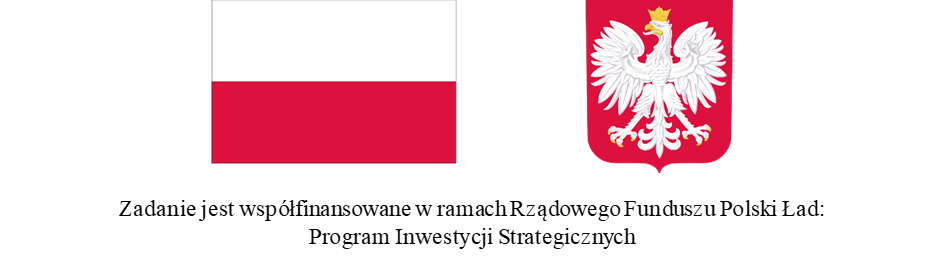 PROJEKT UMOWY Nr ZP.272.11.1.2024z dnia …………………...2024r.zawarta w Górze w dniu  …………………..2024 roku pomiędzy:Powiatem Górowskim, z siedzibą przy ul. Mickiewicza 1, 56-200 Góra,NIP 693-19-57-453, REGON 411050468reprezentowanym przez:mgr Justynę Dąbrowską- Dyrektora SOSW w Wąsoszu przy kontrasygnacie Głównego Księgowego mgr Małgorzaty MorgaRealizator umowySpecjalny Ośrodek Szkolno-Wychowawczy im. Janusza Korczaka w Wąsoszu,ul. Korczaka 6, 56-210 Wąsosz, NIP 699-17-06-849, zwanym dalej w treści umowy zwanym dalej „Zamawiającym”a ………………………………………………...………………………………………………...………………………………………………...………………………………………………...reprezentowanym przez:………………………………………………...zwanym dalej „Wykonawcą”.W rezultacie dokonania przez Zamawiającego wyboru oferty Wykonawcy stanowiącej załącznik do niniejszej umowy, w postępowaniu o udzielenie zamówienia publicznego w trybie podstawowym bez negocjacji na podstawie art. 275 pkt 1 ustawy z dnia 11 września 2019 r. Prawo zamówień publicznych (Dz. U. z 2023 r. poz. 1605 z późn. zm.), zwanej dalej „Ustawą” – została zawarta umowa o następującej treści:§ 1.Zamawiający zleca a Wykonawca przyjmuje do wykonania realizację zamówienia publicznego pn. „Prace konserwatorskie w budynku Ośrodka Szkolno-Wychowawczego w Wąsoszu”. Zamówienie jest finansowane ze środków Rządowego programu Odbudowy Zabytków.2.   Zamówienie obejmuje:tj: Przedmiotem zamierzenia jest remont ścian, sufitów oraz podłóg w holu na I piętrze, korytarzu na parterze, wymiana wewnętrznej stolarki drzwiowej, wraz z remontem ścian, sufitu, podłóg i wymianą okładziny stopni schodowych klatki schodowej.Stan istniejący- Hol na I piętrze – ściany i sufit pomalowane farbą emulsyjną. Na ścianach do wysokości 1,7m wykonano tynk cienkowarstwowy. Podłoga wykończona parkietem drewnianym. Stolarka drzwiowa wewnętrzna drewniana- Korytarz na parterze – ściany i sufit wykończone farbą emulsyjną. Na ścianach do wys. 1,7m lamperia z farby olejnej. Posadzka z płytek ceramicznych częściowo popękanych z uzupełnieniem ubytków płytką gres.- Klatka schodowa – ściany i sufit wykończone farbą emulsyjną. Na ścianach do wysokości 1,7m farba olejna i tynk cienkowarstwowy. Posadzka spoczników z płytek ceramicznych.- Biegi schodowe – konstrukcja stalowa. Stopnie obłożone deską z wierzchnią warstwą wykładziny. Balustrady drewniane i stalowe. Elementy stalowe malowane farbą olejną.Remont obejmuje część obiektu i nie zmienia funkcji poszczególnych pomieszczeń ani warunków p.poż obiektu. Projektowany zakres prac nie obejmuje wykonywania nowych otworów, wyburzenia lub zmiany lokalizacji ścian a jedynie dotyczy wykonania nowych warstw malarskich ścian i sufitów, wymiany okładziny stopni schodowych, wymiany wewnętrznej stolarki drzwiowej, wykonania nowych warstw malarskich na biegach i balustradach schodowych, wymiany wykończenia podłóg na korytarzu parteru oraz klatce schodowej i holu I piętra. Całość prac będzie prowadzona wewnątrz budynku.Zakres prac przewidziany w ramach remontu:- przygotowanie ścian i sufitów do wykonania gładzi gipsowych – demontaż elementów wtórnych na ścianach, zmycie i odtłuszczenie, likwidacja lamperii z farby olejnej i tynku cienkowarstwowego.- rozbiórka istniejących posadzek z płytek i parkietu- demontaż okładzin stopni schodowych- oczyszczenie konstrukcji stalowej schodów i balustrad z farby olejnej- demontaż istniejącej stolarki drzwiowej wewnętrznej.- wykonanie gładzi gipsowych na ścianach i sufitach- warstwa wyrównawcza pod nowe podłogi- wykonanie parkietu drewnianego w holu i korytarzu I piętra- wykonanie nowej podłogi z płytek – kolor i wzór do ustalenia z zamawiającym.- montaż nowej stolarki drzwiowej drewnianej- malowanie ścian i sufitów. Kolor do uzgodnienia z zamawiającym- zabezpieczenie ścian do wysokości 1,7m lakierem ochronnym- malowanie schodów i balustrad- montaż nowych stopnic drewnianych.Uwagi końcoweWszystkie prace należy prowadzić zgodnie w przepisami BHP i w uzgodnieniu z inwestorem. Materiały stosowane do remontu muszą być dopuszczone do stosowania w budownictwie i posiadać oznaczenie „B” lub „CE”.Roboty należy wykonać zgodnie z zapisami – w projekcie  budowlanym - kosztorysie inwestorskim.Roboty muszą być wykonane zgodnie ze sztuką budowlaną, obowiązującymi przepisami, normami, specyfikacją techniczną wykonania i odbioru robót oraz na ustalonych w umowie warunkach. - wkalkulować w cenę oferty wykonanie tablic informacyjnych o źródłach dofinansowania.- każdy oferent przed złożeniem oferty winien szczegółowo zapoznać się z dokumentacją projektową w celu dokładnej analizy rzeczowego zakresu robót i uwzględnienie ewentualnych robót koniecznych do wykonania, a nie wynikających wprost z dokumentacji projektowej.Wykonawca zobowiązany jest do wykonania, w ramach wynagrodzenia, o którym mowa w § 2 ust. 1 umowy wszelkich prac niezbędnych do zrealizowania Przedmiotu Umowy, wykonania tablic informacyjnych o źródłach dofinansowania w ramach Programu Rządowego Funduszu Polski Ład Program Inwestycji Strategicznych,  również tych, których konieczność ujawni się w trakcie realizacji Robót, a które posiadający odpowiednią wiedzę i doświadczenie Wykonawca powinien był przewidzieć na podstawie Dokumentacji Przetargowej, tj. SWZ oraz jej załączników, wyjaśnień udostępnionych przez Zamawiającego na etapie postępowania o udzielenie zamówienia, obowiązujących przepisów techniczno-budowlanych i administracyjnych, jak również wiedzy technicznej i  doświadczenia. Szczegółowy opis przedmiotu zamówienia zawiera Załącznik nr 1 do SWZ, będący również załącznikiem do niniejszej umowy i zawierający w szczególności: dokumentację, specyfikacje techniczne wykonania i odbioru robót budowlanych (STWiORB), wizualizacje, etc.Zamawiający dopuszcza wprowadzenie zamiany materiałów przedstawionych w dokumentacji opisu przedmiotu zamówienia pod warunkiem, że zmiany te będą korzystne dla Zamawiającego.Zmiany, o których mowa w ust. 6 niniejszego paragrafu muszą być każdorazowo zatwierdzone przez Zamawiającego.Zamiany lub prace dodatkowe, o których mowa w ust. 5 i 6 niniejszego paragrafu nie spowodują zmiany ceny wykonania przedmiotu umowy, o której mowa w § 2 ust. 1 niniejszej umowy.Do obowiązków Zamawiającego należy zapewnienie na swój koszt nadzoru inwestorskiego.§ 2WynagrodzenieZa wykonanie przedmiotu umowy, określonego w § 1 ust. 1 niniejszej umowy, strony ustalają wynagrodzenie ryczałtowe, którego definicję określa art. 632 ustawy z dnia 23 kwietnia 1964 r. Kodeks cywilny (Dz. U. z 2020 r. poz. 1740 z późn. zm.), w wysokości  ………………….. zł netto, słownie: ……………………. złotych …./100      w wysokości  ……………...  zł brutto, słownie: …………………. złotych …./100 w tym podatek VAT w wysokości …………….. zł ;Strony ustalają, że płatność z tytułu realizacji przedmiotu umowy będzie zrealizowana w następujący sposób: Zamawiający udzieli wykonawcy zaliczki w wysokości 2,00 % ceny wskazanej w § 1 ust. 1 pkt a  umowy, przy czym zaliczka, będzie wynosić 2,00 % ceny ofertowej brutto i będzie dokonana przelewem na rachunek wykonawcy wskazany w fakturze  po zakończeniu  robót. Wypłata zaliczki zostanie dokonana na podstawie faktury zaliczkowej, po potwierdzeniu przez Inspektora Nadzoru Inwestorskiego, wykonania robót w wartości co najmniej 2,00 %  oferty.Zapłata wynagrodzenia za wykonane prace nastąpi na podstawie wystawionej przez Wykonawcę faktury, do której załącznikiem będzie podpisany protokół odbioru końcowego bez uwag i zastrzeżeń oraz potwierdzenie dokonania zapłaty należnej podwykonawcom za zrealizowane prace.Wynagrodzenie, o którym mowa w ust. 1 niniejszego paragrafu obejmuje wszelkie koszty niezbędne do zrealizowania przedmiotu umowy wynikające wprost z dokumentacji projektowej, jak również w niej nie ujęte z powodu wad dokumentacji spowodowanych jej niezgodnością z zasadami wiedzy technicznej lub stanem faktycznym, a bez których nie można wykonać przedmiotu umowy. Wykonawca ponosi odpowiedzialność na zasadzie ryzyka z tytułu oszacowania wszelkich kosztów związanych z realizacją przedmiotu umowy. Niedoszacowanie, pominięcie oraz brak rozpoznania zakresu przedmiotu umowy nie może być podstawą do żądania zmiany wynagrodzenia określonego w ust. 1 niniejszego paragrafu.Podstawą do wystawienia faktury VAT jest protokół wykonanych robót bez uwag 
i zastrzeżeń podpisany pomiędzy Wykonawcą a Zamawiającym, potwierdzający prawidłowe wykonanie całości przedmiotu umowy i zakończenie robót budowlanych.Faktura końcowa zostanie  wystawiona po odbiorze końcowym po podpisaniu „Protokołu odbioru końcowego” , w której Wykonawca: sumę wartości towarów lub usług pomniejsza o wartość otrzymanych części zapłaty,kwotę podatku pomniejsza o sumę kwot podatku wykazanego w fakturach dokumentujących otrzymanie części zapłaty.Faktura końcowa powinna również zawierać wszystkie numery faktur zaliczkowych wystawionych przed dostawą towaru lub wykonaniem usługi (art. 106f ust. 3 ustawy o VAT). Wystawca faktury końcowej nie musi jednak podawać w niej daty wystawienia faktury zaliczkowej ani kwoty otrzymanej zaliczki, choć może tak uczynić. Należne Wykonawcy wynagrodzenie będzie płatne na podstawie faktury VAT. Faktura powinna być wystawiona na Powiat Górowski, ul. Mickiewicza 1, 56-200 Góra NIP 693-19-57-453. Strony ustalają, że termin zapłaty za wykonane roboty wynosić będzie 30 dni 
z zastrzeżeniem postanowień ust. 10, licząc od daty dostarczenia Zamawiającemu prawidłowo wystawionej faktury VAT wraz z protokołem odbioru bez uwag i zastrzeżeń całości robót oraz oświadczeniami wszystkich Podwykonawców o całkowitym rozliczeniu z Wykonawcą za roboty wykonane wraz z przedstawieniem potwierdzenia zapłaty Podwykonawcy.Termin zapłaty wynagrodzenia z faktury końcowej może nastąpić nie wcześniej niż po wykonaniu wszystkich zadań objętych zamówieniem publicznym pn. „…………………………...” wymienionych w § 1 ust. 1 umowy.Brak przedłożenia oświadczenia przez Podwykonawcę o którym mowa w ust. 10 uprawnia Zamawiającego do rozliczenia bezpośrednio z Podwykonawcą, umniejszając stosownie wynagrodzenie Wykonawcy.Wynagrodzenie za prace stanowiące przedmiot umowy będzie płatne przelewem na konto Wykonawcy wskazane na fakturze .Wykonawca oświadcza, że numer rachunku rozliczeniowego wskazany we wszystkich fakturach, które będą wystawione w jego imieniu jest rachunkiem dla którego zgodnie z rozdziałem 3a ustawy z dnia 29 sierpnia 1997 r. Prawo bankowe (Dz. U. z 2021 r. poz. 2439 z późn. zm.) prowadzony jest rachunek VAT. Za datę zapłaty uważa się datę obciążenia rachunku Zamawiającego.Za opóźnienie w zapłacie faktury Wykonawca ma prawo naliczenia odsetek ustawowych.Wykonawca upoważnia zamawiającego do potrącenia:  kar umownych określonych w niniejszej umowie, płatności na rzecz podwykonawców oraz dalszych podwykonawców oraz  wszelkich płatności wskazanych w umowie, których Zamawiający może dokonać z wynagrodzenia Wykonawcy, w tym kosztów m.in. za wykonawstwo zastępcze z wynagrodzenia wynikającego z faktury końcowej oraz z zabezpieczenia należytego wykonania umowy. Wykonawca oświadcza, że samodzielnie zapewnia finansowanie inwestycji do terminu płatności każdej z faktur, za wyjątkiem kwoty ……----… zł, stanowiącej wkład własny Zamawiającego.  § 3PodwykonawstwoZgodnie z ofertą z dnia ……---……, część robót zostanie powierzona do wykonania podwykonawcy. Podwykonawcą jest: ………………---…………………, któremu zostaną powierzone następujące prace przy realizacji zamówienia:………………………………………………W związku z powierzeniem przez Wykonawcę do wykonania części przedmiotu umowy podwykonawcom, Zamawiający informuje, iż Wykonawca ponosi wobec Zamawiającego pełną odpowiedzialność za należyte wykonanie zamówienia publicznego zgodnie   z obowiązującymi przepisami. Wykonawca przyjmuje wobec podwykonawców funkcję koordynacyjną.Wykonawca, podwykonawca lub dalszy podwykonawca zamówienia na roboty budowlane zamierzający zawrzeć umowę o podwykonawstwo, której przedmiotem są roboty budowlane, jest obowiązany, do przedłożenia Zamawiającemu projektu tej umowy, przy czym podwykonawca lub dalszy podwykonawca jest obowiązany dołączyć zgodę Wykonawcy na zawarcie umowy o podwykonawstwo o treści zgodnej z projektem umowy.Wykonawca dla zapewnienia niezbędnej jakości wykonywanych robót zleci ich wykonanie tylko takim podwykonawcom, którzy posiadają specjalistyczną wiedzę i niezbędne doświadczenie związane z wykonywaniem tego typu robót.Podwykonawcę w stosunkach z Zamawiającym reprezentuje Wykonawca. Do zawarcia przez Wykonawcę umowy z Podwykonawcą wymagana jest zgoda Zamawiającego.Wykonawca jest bezwzględnie zobowiązany do zgłaszania wszystkich projektów umów oraz projektów zmian umów dotyczących podwykonawstwa na roboty budowlane bez względu na ich wartość. Zgłaszanie podwykonawców lub dalszych podwykonawców, przedstawianie projektów umów, kopii umów, rozliczanie za wykonane przez nich roboty, dostawy lub usługi itp. musi odbywać się zgodnie z przepisami PZP, o których mowa w artykułach 462 – 465 PZP. Zgodnie z art. 437 ust. 1 pkt. 2 zamawiający określa termin 14 dni, na zgłoszenie pisemnych zastrzeżeń do projektu umowy o podwykonawstwo, projektu jej zmiany, której przedmiotem są roboty budowlane. Zamawiający zgłosi zastrzeżenia względem projektu umowy, gdy:nie spełnia ona wymagań określonych w dokumentach zamówienia;przewiduje ona termin zapłaty wynagrodzenia dłuższy niż określony 	30 dni od dnia przedłożenia właściwie wystawionego dokumentu zapłaty;zawiera ona postanowienia niezgodne z art. 463 ustawy.Niezgłoszenie pisemnych zastrzeżeń do przedłożonego projektu umowy o podwykonawstwo, której przedmiotem są roboty budowlane, w terminie do 14 dni, uważa się za akceptację projektu umowy przez Zamawiającego.Poza tym w treściach umów z podwykonawcami i dalszymi podwykonawcami muszą być zawarte zapisy zobowiązujące Wykonawcę, podwykonawcę i dalszego podwykonawcę do przedstawiania Zamawiającemu protokołów odbiorów częściowych i końcowych podpisanych pomiędzy Wykonawcą, podwykonawcą i dalszymi podwykonawcami. Jeśli w tych protokołach zawarte będą zastrzeżenia lub uwagi, Wykonawca zobligowany będzie do przedstawienia dokumentu potwierdzającego ich faktyczne usunięcie. Wykonawca, podwykonawca lub dalszy podwykonawca zamówienia na roboty budowlane, przedkłada Zamawiającemu poświadczoną za zgodność z oryginałem kopię zawartej umowy o podwykonawstwo, której przedmiotem są roboty budowlane, w terminie 7 dni od dnia jej zawarcia.Nieprzedłożenie zamawiającemu poświadczonej za zgodność z oryginałem kopii zawartych umów o podwykonawstwo, których przedmiotem są odpowiednio: roboty budowlane, dostawy lub usługi, w terminie 7 dni od dnia ich zawarcia przez Wykonawcę, zwalnia Zamawiającego z solidarnej odpowiedzialności za brak zapłaty wynagrodzenia należnego podwykonawcom lub dalszym podwykonawcom.Zamawiający, w terminie do 14 dni, zgłasza pisemny sprzeciw do umowy o podwykonawstwo, której przedmiotem są roboty budowlane, w przypadkach, o których mowa w ust. 7.Niezgłoszenie pisemnego sprzeciwu do przedłożonej umowy o podwykonawstwo, której przedmiotem są roboty budowlane, w terminie do 14 dni, uważa się za akceptację umowy przez Zamawiającego.Wykonawca, podwykonawca lub dalszy podwykonawca zamówienia na roboty budowlane przedkłada Zamawiającemu poświadczoną za zgodność z oryginałem kopię zawartej umowy o podwykonawstwo, której przedmiotem są dostawy lub usługi niezbędne do realizacji robót budowlanych, w terminie 7 dni od dnia jej zawarcia, z wyłączeniem umów o podwykonawstwo o wartości mniejszej niż 0,5% wartości umowy oraz umów o podwykonawstwo, których przedmiot został wskazany przez zamawiającego w dokumentach zamówienia. Wyłączenie, o którym mowa w zdaniu pierwszym, nie dotyczy umów o podwykonawstwo o wartości większej niż 50 000 złotych.Zamawiający dokona bezpośredniej zapłaty wymagalnego wynagrodzenia przysługującego podwykonawcy lub dalszemu podwykonawcy, który zawarł zaakceptowaną przez Zamawiającego umowę o podwykonawstwo, której przedmiotem są roboty budowlane, w przypadku uchylenia się od obowiązku zapłaty odpowiednio przez Wykonawcę, podwykonawcę lub dalszego podwykonawcę zamówienia na roboty budowlane,  na zasadach określonych w art. 465 ustawy Pzp.Wynagrodzenie, o którym mowa w ust. 15, dotyczy wyłącznie należności powstałych po zaakceptowaniu przez zamawiającego umowy o podwykonawstwo, której przedmiotem są roboty budowlane.Bezpośrednia zapłata obejmuje wyłącznie należne wynagrodzenie, bez odsetek, należnych podwykonawcy lub dalszemu podwykonawcy.Przed dokonaniem bezpośredniej zapłaty Zamawiający jest obowiązany umożliwić Wykonawcy zgłoszenie pisemnych uwag w terminie nie krótszym niż 14 dni od dnia doręczenia tej informacji, dotyczących zasadności bezpośredniej zapłaty wynagrodzenia podwykonawcy lub dalszemu podwykonawcy, o której mowa w ust. 15.W przypadku zgłoszenia uwag, o których mowa w ust. 18, w terminie wskazanym przez Zamawiającego, Zamawiający może:nie dokonać bezpośredniej zapłaty wynagrodzenia podwykonawcy lub dalszemu podwykonawcy, jeżeli Wykonawca wykaże niezasadność takiej zapłaty, albozłożyć do depozytu sądowego kwotę potrzebną na pokrycie wynagrodzenia podwykonawcy lub dalszego podwykonawcy w przypadku istnienia zasadniczej wątpliwości Zamawiającego co do wysokości należnej zapłaty lub podmiotu, któremu płatność się należy, albodokonać bezpośredniej zapłaty wynagrodzenia podwykonawcy lub dalszemu podwykonawcy, jeżeli podwykonawca lub dalszy podwykonawca wykaże zasadność takiej zapłaty.W przypadku dokonania bezpośredniej zapłaty podwykonawcy lub dalszemu podwykonawcy, o których mowa w ust. 15, zamawiający potrąca kwotę wypłaconego wynagrodzenia z wynagrodzenia należnego Wykonawcy.Umowa z Podwykonawcą (dalszym Podwykonawcą) wymaga formy pisemnej pod rygorem nieważności.Postanowienia § 3 nie naruszają praw i obowiązków Zamawiającego, Wykonawcy, podwykonawcy i dalszego podwykonawcy wynikających z przepisów art. 647 ustawy z dnia 23 kwietnia 1964 r. – Kodeks cywilny.§ 4Umowa o pracęNa podstawie art. 95 PZP Zamawiający wymaga zatrudnienia przez wykonawcę, podwykonawcę lub dalszego podwykonawcę osób wykonujących wszelkie czynności wchodzące w tzw. koszty bezpośrednie na podstawie umowy o pracę. Tak więc wymóg ten dotyczy osób, które wykonują czynności bezpośrednio związane w wykonywaniem robót, tj. zatrudnienia co najmniej dwóch osób na stanowisku robotników budowlanych. Obowiązek zatrudnienia na podstawie umowy o pracę nie dotyczy sytuacji, w której wykonawca, podwykonawca lub dalszy podwykonawca osobiście wykonuje powyższe czynności (np. osoba fizyczna prowadząca działalność gospodarczą, wspólnicy spółki cywilnej).W celu weryfikacji zatrudniania, przez wykonawcę lub podwykonawcę, na podstawie umowy o pracę, osób wykonujących wskazane przez zamawiającego czynności w zakresie realizacji zamówienia, zamawiający zastrzega sobie prawo do żądania złożenia na każdym etapie realizacji zamówienia: oświadczenia zatrudnionego pracownika,oświadczenia wykonawcy lub podwykonawcy o zatrudnieniu pracownika na podstawie umowy o pracę,poświadczonej za zgodność z oryginałem kopii umowy o pracę zatrudnionego pracownika,innych dokumentów, zawierających informacje, w tym dane osobowe, niezbędne do weryfikacji zatrudnienia na podstawie umowy o pracę, w szczególności imię i nazwisko zatrudnionego pracownika, datę zawarcia umowy o pracę, rodzaj umowy o pracę i zakres obowiązków pracownika.W przypadku zmiany osób zatrudnionych przez wykonawcę do wykonywania czynności, o których mowa w ust. 1, wykonawca jest zobowiązany do przedłożenia stosownych dokumentów, o których mowa w ust. 2 i dotyczących nowego pracownika, w terminie 7 dni od dnia rozpoczęcia wykonywania przez tę osobę czynności, o których mowa w ust. 1 Z tytułu niespełnienia przez Wykonawcę lub podwykonawcę wymogu zatrudnienia na podstawie umowy o pracę osób wykonujących wskazane w ust. 1 czynności, Zamawiający przewiduje sankcję w postaci obowiązku zapłaty przez Wykonawcę kary umownej w wysokości 3 000,00 zł. Zapłata kary nie zwalnia Wykonawcy z obowiązku zatrudnienia pracowników na umowę o pracę, o którym mowa w ust. 1.W przypadku uzasadnionych wątpliwości co do przestrzegania prawa pracy przez Wykonawcę lub podwykonawcę, Zamawiający może zwrócić się o przeprowadzenie kontroli przez Państwową Inspekcję Pracy.Pracodawcą tych osób musi być: Wykonawca lub jeden ze wspólników konsorcjum, zgłoszony zgodnie z przepisami PZP podwykonawca lub dalszy podwykonawca. Bez przedstawienia jednego z powyższych dokumentów osoby, które muszą być zatrudnione na umowę o pracę nie będą mogły wykonywać pracy z winy wykonawcy. Jeżeli z naruszeniem powyższych wymogów na budowie będzie przebywać osoba nie zatrudniona na umowę o pracę, co zostanie ustalone przez Zamawiającego lub jego przedstawicieli, osoba taka będzie musiała opuścić teren budowy, a Wykonawca zapłaci Zamawiającemu tytułem kary umownej kwotę 3 000,00 zł. za każdy taki przypadek. Fakt przebywania takiej osoby na budowie musi zostać potwierdzony pisemną notatką sporządzoną przez przedstawicieli Zamawiającego. Notatka nie musi być podpisana przez Wykonawcę lub jego przedstawicieli.§ 5Termin wykonaniaTermin wykonania i odbioru robót ustala się następująco:rozpoczęcie robót: od dnia przekazania placu budowy.zakończenie całości robót - od dnia podpisania do ……………..……..2024 r.Osobami uprawnionymi do kontaktów między Stronami w trakcie obowiązywania umowy są:a) po stronie Zamawiającego: Naczelnik Wydziału Budownictwa Architektury i Ochrony Środowiska – Andrzej Maćkowiak, tel. 65/544 39 30, e-mail: budownictwo@powiatgora.pl;b)	Zastępca Naczelnika Wydziału Budownictwa Architektury i Ochrony Środowiska – Agnieszka Lewandowska , tel. 65/544 39 35, e-mail: a.lewandowska@powiatgora.pl; c) po stronie Wykonawcy  -   , tel. ………………………………...e-mail: ………………………………..           Termin ustalony w ust. 1 pkt 2 ulegnie przesunięciu w przypadku wystąpienia opóźnień wynikających z:przestojów i opóźnień zawinionych przez Zamawiającego;działania siły wyższej (np. klęski żywiołowe), mającego bezpośredni wpływ na terminowość wykonywania robót;wystąpienia warunków atmosferycznych uniemożliwiających wykonywanie robót - fakt ten musi zostać udokumentowany wpisem kierownika budowy do dziennika robót oraz zgłoszony niezwłocznie Zamawiającemu;na skutek działań osób trzecich uniemożliwiających wykonanie prac, które to działania nie są konsekwencją winy którejkolwiek ze Stron;wystąpienia okoliczności, których strony umowy nie były w stanie przewidzieć, pomimo zachowania należytej staranności;zawarcia aneksu do niniejszej umowy na podstawie art. 455 ust. 1 pkt 3 PZP, o ile realizacja dodatkowych robót budowlanych wpływa na termin wykonania niniejszej umowy;Zmiana terminu w przypadkach o których mowa w ust. 3 nastąpi o czas wynikający 
 z wystąpienia przesłanki.Zmiany wynikające z wystąpienia okoliczności wskazanych w ust. 3, muszą być odnotowane w dzienniku robót, udokumentowane stosownymi protokołami podpisanymi przez kierownika budowy oraz zaakceptowane przez Zamawiającego.W sytuacji wystąpienia okoliczności wskazanych w ust. 3, strony ustalą nowy termin zakończenia umowy, z tym, że maksymalny okres przesunięcia terminu zakończenia realizacji przedmiotu umowy nie może być dłuższy od przerwy lub przestoju spowodowanego tymi okolicznościami.§ 6Przekazanie placu budowyZamawiający, na podstawie protokołu, przekaże Wykonawcy plac budowy w terminie do 7 dni od podpisania umowy.§ 7Ubezpieczenie OCWykonawca oświadcza, iż posiada ubezpieczenie od odpowiedzialności cywilnej w zakresie prowadzonej działalności związanej z przedmiotem zamówienia i zobowiązuje się do jego utrzymywania w okresie realizacji przedmiotu umowy, posiadania sumy gwarancyjnej ubezpieczenia na kwotę co najmniej 1.000.000,00 zł. Ubezpieczenie ma obejmować ubezpieczenie całego procesu budowlanego objętego niniejszą umową w zakresie wszystkich ryzyk budowy, obejmujących odpowiedzialnością zamawiającego, wykonawcę i podwykonawców oraz inne podmioty zaangażowane przy realizacji umowy. Ubezpieczenie nie może wyłączać odpowiedzialności ubezpieczyciela po odbiorach częściowych lub przekazaniu części obiektu do eksploatacji.W przypadku nieodnowienia ubezpieczenia przez Wykonawcę w trakcie realizacji umowy, Zamawiający może odstąpić od umowy albo ubezpieczyć Wykonawcę na jego koszt. Koszty poniesione na ubezpieczenie Wykonawcy, Zamawiający będzie egzekwować od Wykonawcy, wystawiając mu wezwanie do zapłaty. Odstąpienie od umowy z przyczyn, o których mowa w niniejszym ustępie, stanowi odstąpienie z przyczyn zawinionych przez Wykonawcę.W sytuacji, gdy wystąpią okoliczności uzasadniające konieczność przedłużenia terminu realizacji przedmiotu zamówienia, Wykonawca zobowiązany jest do przedłużenia terminu ważności wniesionego ubezpieczenia, albo jeśli nie jest to możliwe, do wniesienia nowego ubezpieczenia na okres wynikający z aneksu do umowy.Wykonawca odpowiada za wszelkie ryzyka związane z wykonywaniem robót budowlanych objętych niniejszą umową, tj. wypadki i szkody zaistniałe w wyniku prowadzonych prac, powstałe na placu budowy lub poza nim, a także przyjmuje na siebie odpowiedzialność cywilną wobec osób trzecich oraz z tytułu zdarzeń losowych, która w pełni zabezpieczy mogące wystąpić roszczenia w pełnej wysokości.Wykonawca potwierdza, iż przyjmuje na siebie całkowitą odpowiedzialność oraz zwalnia Zamawiającego z odpowiedzialności związanej z wszelkimi roszczeniami skierowanymi wobec Zamawiającego dotyczącymi jakichkolwiek zaistniałych szkód, kosztów i wydatków związanych bezpośrednio lub pośrednio z wykonywaniem robót budowlanych, w tym wskutek działania zatrudnionych Podwykonawców, powstałych, w szczególności w wyniku:uszkodzenia ciała, włącznie ze skutkiem śmiertelnym, i długotrwałą chorobą którejkolwiek z osób zatrudnionych przez Wykonawcę lub podwykonawców,utraty lub uszkodzenia majątku Wykonawcy, podwykonawców oraz osób przez nich zatrudnionych,utraty lub uszkodzenia majątku, uszkodzenia ciała, włącznie ze skutkiem śmiertelnym, długotrwałą chorobą osób trzecich,utraty lub uszkodzenia robót budowlanych, jakiegokolwiek rodzaju i powstałych w dowolny sposób.Jeżeli Zamawiający poniesie jakiekolwiek koszty w związku z roszczeniami osób trzecich w przypadkach określonych w ust. 6 Wykonawca niezwłocznie zwróci je Zamawiającemu.Brak polisy może być podstawą do rozwiązania umowy z winy Wykonawcy.§ 8Odbiory robótOdbiór robót dokonany będzie przez Zamawiającego na podstawie pisemnego zgłoszenia przedstawionego Zamawiającemu, w ciągu 14 dni od daty zgłoszenia.Komisję przeprowadzającą czynności odbioru końcowego powołuje Zamawiający  i musi być w niej obecny przedstawiciel Wykonawcy. Nieobecność Wykonawcy lub jego pełnomocnika nie wstrzymuje czynności odbioru i daje prawo Zamawiającemu podpisania jednostronnego protokołu odbioru robót. Wykonawca traci w tym wypadku prawo do zgłoszenia swoich zastrzeżeń i zarzutów w stosunku do wyniku odbioru i w pełni akceptuje ustalenia dokonane w toku odbioru.Przed odbiorem końcowym, Wykonawca zobowiązany jest do przedstawiania Zamawiającemu protokołów odbiorów końcowych podpisanych pomiędzy Wykonawcą, podwykonawcami i dalszymi podwykonawcami. W przypadku, jeśli w tych protokołach zawarte będą zastrzeżenia lub uwagi, Wykonawca zobligowany będzie do ich usunięcia w terminie uzgodnionym z przedstawicielem Zamawiającego, a po ich usunięciu, do przedstawienia dokumentu potwierdzającego ich faktyczne usunięcie.Po dokonaniu czynności odbioru końcowego komisja podpisuje protokół odbioru końcowego. Protokół odbioru końcowego stanowić będzie podstawę do ostatecznego rozliczenia zadania.Zamawiający może odmówić dokonania odbioru końcowego robót, jeżeli nie zostały wykonane wszystkie prace w ramach umowy, bądź też, jeżeli stwierdził w jego trakcie istnienie wad dotyczących wykonanych prac, które nadają się do usunięcia a Wykonawca odmawia ich usunięcia w okresie, w którym dokonywany jest odbiór końcowy. W takim przypadku Strony określą odpowiedni, technicznie uzasadniony termin, do którego winny zostać wykonane wszystkie zaległe prace i/lub zostaną usunięte wady stwierdzone podczas odbioru końcowego. Termin ten nie będzie jednak dłuższy niż 14 dni. Okres ten może zostać wydłużony za zgodą Zamawiającego, o ile czynniki niezależne do woli Wykonawcy uniemożliwią mu usunięcie wad w tym terminie. Niezwłocznie po wywiązaniu się przez Wykonawcę z powyższego obowiązku (tj. wykonanie zaległych prac oraz/lub usunięcie wad) zostanie wyznaczony nowy termin dokonania odbioru końcowego.W przypadku, gdy Zamawiający w trakcie odbioru końcowego robót stwierdzi istnienie wad, które nie nadają się do usunięcia, to:jeżeli możliwe jest użytkowanie przedmiotu umowy zgodnie z przeznaczeniem – może 	obniżyć odpowiednio wynagrodzenie,jeżeli wady uniemożliwiają użytkowanie przedmiotu odbioru zgodnie z przeznaczeniem – może odstąpić od umowy w terminie 30 dni od powzięcia wiadomości o okolicznościach stanowiących podstawę odstąpienia.W przypadku nie usunięcia przez Wykonawcę wszystkich wad, usterek i braków w odpowiednich uzgodnionych terminach, zgodnie z ust. 5 Zamawiający – niezależnie 
od innych środków przewidzianych w umowie – ma prawo zlecić osobom trzecim usunięcie wad i usterek oraz wykonanie niezrealizowanych Robót na koszt Wykonawcy bez upoważnienia sądu.§ 9Rękojmia i gwarancjaStrony postanawiają, iż odpowiedzialność Wykonawcy z tytułu gwarancji wynosi …… miesięcy (zgodnie z ofertą) licząc od dnia odbioru końcowego całego przedmiotu umowy.Zamawiający przedstawi Wykonawcy projekt odrębnego dokumentu gwarancyjnego  w terminie odbioru końcowego przedmiotu umowy.Odpowiedzialność Wykonawcy z tytułu rękojmi za wady fizyczne każdego z elementów przedmiotu umowy wynosi …… miesięcy licząc od dnia odbioru końcowego całego przedmiotu umowy. Wykonawca odpowiada wobec Zamawiającego z tytułu gwarancji i rękojmi za cały przedmiot umowy, w tym także za części realizowane przez podwykonawców i dalszych podwykonawców.Stwierdzone w okresie gwarancji (na podstawie protokołów ujawnienia wad i usterek) usterki lub wady Wykonawca, usunie na własny koszt najpóźniej w terminie wyznaczonym przez Zamawiającego licząc od daty otrzymania pisemnego ich zgłoszenia (kopii protokołu ujawnienia usterek i wskazania terminu do ich usunięcia). Przez otrzymanie zgłoszenia należy rozumieć wysłanie przez Zamawiającego e-mail, uzyskaniem u Zamawiającego potwierdzenia prawidłowego nadania lub przesłania listem poleconym za potwierdzeniem odbioru.Jeżeli Wykonawca nie usunie wad lub usterek w żądanym terminie Zamawiający po uprzednim zawiadomieniu, zleci ich usunięcie osobie trzeciej na koszt i ryzyko Wykonawcy.Jeżeli z powodu wad, które ujawnią się w okresie gwarancji jakości i rękojmi za wady, osoby trzecie wystąpią z roszczeniami o naprawienie szkody, której przyczyną powstania była wada, Wykonawca poniesie wszelkie koszty związane z naprawieniem szkody.W terminie 14 dni przed upływem okresu gwarancji, o której mowa w ust. 1, Zamawiający dokona przy udziale przedstawicieli Wykonawcy odbioru pogwarancyjnego robót budowlanych objętych umową, na zasadach określonych w dokumentacji projektowej.§ 10Odstąpienie od umowyZamawiający może odstąpić od umowy;w terminie 30 dni od dnia powzięcia wiadomości o zaistnieniu istotnej zmiany okoliczności powodującej, że wykonanie umowy nie leży w interesie publicznym, czego nie można było przewidzieć w chwili zawarcia umowy, lub dalsze wykonywanie umowy może zagrozić bezpieczeństwu publicznemu;jeżeli zachodzi co najmniej jedna z następujących okoliczności:dokonano zmiany umowy z naruszeniem art. 454 i art. 455 ustawy Pzp,wykonawca w chwili zawarcia umowy podlegał wykluczeniu na podstawie art. 108 ustawy 	Pzp.W przypadku, o którym mowa w ust. 1 pkt 2 lit. a, zamawiający odstępuje od umowy w części, której zmiana dotyczy.W przypadkach, o których mowa w ust. 1, wykonawca może żądać wyłącznie wynagrodzenia należnego z tytułu wykonania części umowy.Zamawiającemu, przysługuje prawo odstąpienia od Umowy bez jakichkolwiek roszczeń Wykonawcy oprócz przypadków wymienionych w Kodeksie cywilnym, w terminie 30 dni od powzięcia wiadomości, w następujących okolicznościach:Wykonawca nie rozpoczął robót w ciągu 14 dni od dnia przejęcia placu budowy bez uzasadnionych przyczyn;Wykonawca przerwał realizację robót bez uzasadnienia i przerwa ta trwa dłużej niż 7 dni oraz nie kontynuuje ich, pomimo wezwania Zamawiającego złożonego na piśmie;Wykonawca wykonuje roboty wadliwie, niezgodnie z dokumentacją projektową, stosuje materiały niezgodne z wymaganiami oraz nie reaguje na polecenia Zamawiającego.Wykonawcy przysługuje prawo odstąpienia od umowy, jeżeli:Zamawiający odmawia, bez uzasadnionej przyczyny, odbioru robót lub odmawia podpisania protokołu odbioru robót - odstąpienie od umowy w tym przypadku może nastąpić w terminie 30 dni od powzięcia wiadomości o powyższej okoliczności;Zamawiający zawiadomi Wykonawcę, iż wobec zaistnienia uprzednio nieprzewidzianych okoliczności nie będzie mógł spełnić swoich zobowiązań wobec Wykonawcy - odstąpienie od umowy w tym przypadku może nastąpić w terminie 30 dni od powzięcia wiadomości o powyższej okoliczności.Odstąpienie od umowy winno nastąpić w formie pisemnej pod rygorem nieważności takiego oświadczenia i powinno zawierać uzasadnienie.W przypadku odstąpienia od umowy, Wykonawcę oraz Zamawiającego obciążają następujące obowiązki szczegółowe:w terminie 14 dni od daty odstąpienia od umowy, Wykonawca przy udziale Zamawiającego sporządzi szczegółowy protokół inwentaryzacji robót w toku, według stanu na dzień odstąpienia,Wykonawca zabezpieczy przerwane roboty w zakresie obustronnie uzgodnionym na koszt tej strony, z winy której nastąpiło odstąpienie od umowy,Wykonawca zgłosi do dokonania przez Zamawiającego odbioru robót przerwanych oraz robót zabezpieczających, jeżeli odstąpienie od umowy nastąpiło z przyczyn, za które Wykonawca nie odpowiada,Wykonawca niezwłocznie, najpóźniej w terminie 30 dni, usunie z terenu budowy urządzenia przez niego dostarczone lub pozostawione na placu robót.Zamawiający w razie odstąpienia od umowy z przyczyn, za które Wykonawca nie ponosi odpowiedzialności, zobowiązany jest w terminie 30 dni, do:dokonania odbioru robót przerwanych oraz zapłaty wynagrodzenia za roboty, które zostały wykonane do dnia odstąpienia od umowy,rozliczenia się z Wykonawcą z tytułu nierozliczonych w inny sposób kosztów budowy obiektów zaplecza, urządzeń związanych z zagospodarowaniem i uzbrojeniem terenu budowy, chyba że Wykonawca wyrazi zgodę na przejęcie tych obiektów i urządzeń,przejęcia od Wykonawcy pod swój dozór terenu budowy.Sposób obliczenia należnego wynagrodzenia Wykonawcy z tytułu wykonania części umowy będzie następujący:w przypadku odstąpienia od całego elementu robót, nastąpi odliczenie wartości tego elementu na podstawie kosztorysów powykonawczych, przygotowanych przez Wykonawcę, a zatwierdzonych przez Zamawiającego,w przypadku odstąpienia od części robót z danego elementu, obliczenie wykonanej części tego elementu nastąpi na podstawie protokołu z ustalenia wartości robót pomiędzy Zamawiającym a WykonawcąWynagrodzenie należne Wykonawcy za zabezpieczenie przerwanych prac nastąpi na podstawie kosztorysów powykonawczych przygotowanych przez Wykonawcę a zatwierdzonych przez przedstawiciela Zamawiającego.§ 11Kary umowne Wykonawca zapłaci Zamawiającemu kary umowne w wysokości:10% wynagrodzenia umownego brutto - w przypadku odstąpienia od Umowy przez którąkolwiek ze stron z przyczyn leżących po stronie Wykonawcy; za zwłokę w wykonaniu określonego w umowie przedmiotu zamówienia w wysokości 0,1 % wynagrodzenia umownego brutto za każdy dzień zwłoki.”2.000,00 zł za każdy przypadek nieprzedstawienia w terminie określonym przez Zamawiającego dokumentów, o których mowa w § 4 ust. 3. W przypadku dwukrotnego wezwania Wykonawcy przez Zamawiającego do złożenia dowodów, o których mowa w § 4 ust. 3, za nieprzedstawienie projektu umowy lub zmian do umowy z podwykonawcą lub dalszym podwykonawcą, o których mowa w § 3 ust.6 – w wysokości 2000,00 zł brutto, za każdy stwierdzony przypadek,za nieprzedstawienie, w terminie 7 dni od dnia jej zawarcia, poświadczonej za zgodność z oryginałem kserokopii umowy lub zmian do umowy z podwykonawcą lub dalszym podwykonawcą, o której mowa w § 3 ust.10 i 14 – w wysokości 2000,00 zł brutto, za każdy stwierdzony przypadek,za nieterminową zapłatę wynagrodzenia należnego podwykonawcom lub dalszym podwykonawcom - w wysokości ustawowych odsetek za nieterminową zapłatę,za brak zapłaty należnego wynagrodzenia podwykonawcom lub dalszym podwykonawcom - w wysokości 5 % należnego im wynagrodzenia,za brak dokonania wymaganej przez Zamawiającego zmiany umowy o podwykonawstwo w zakresie terminu zapłaty we wskazanym przez Zamawiającego terminie - w wysokości 2 000,00 złotych brutto,za wprowadzenie na plac budowy podwykonawcy, który nie został zgłoszony Zamawiającemu, w wysokości 5 % wynagrodzenia, o którym mowa w § 2 ust. 1 umowy za każde zdarzenie,0,1 % wynagrodzenia umownego brutto za każdy dzień przerwy w wykonywaniu robót budowlanych, w przypadku przerwy dłuższej niż 7 dni w wykonywaniu robót budowlanych wynikającej z winy Wykonawcy.Zamawiającemu przysługuje prawo do dochodzenia odszkodowania przekraczającego określone w  Umowie kary umowne na zasadach ogólnych.Maksymalny wymiar kar umownych zastosowanych względem wykonawcy nie może przekroczyć 30 % wartości wynagrodzenia brutto Wykonawcy, ustalonego na podstawie złożonej w toku postępowania oferty.§ 12Zabezpieczenie należytego wykonania umowyWykonawca wniósł zabezpieczenie należytego wykonania umowy w wysokości 5% wynagrodzenia brutto, o której mowa w § 2 ust. 1, co stanowi kwotę w wysokości:  …………………………... zł słownie złotych: ……………………………………………..	Zabezpieczenie zostało wniesione w formie gotówki.Zabezpieczenie należytego wykonania Umowy służy pokryciu roszczeń z tytułu niewykonania lub nienależytego wykonania Umowy.Zabezpieczenie należytego wykonania Umowy w wysokości 70% jego wartości będzie zwrócone Wykonawcy w ciągu 30 dni od dnia końcowego odbioru robót, pozostała część zabezpieczenia, tj. 30% zostanie zwrócona w ciągu 15 dni od dnia upływu okresu rękojmi za wady. W przypadku wystąpienia usterek lub wad podstawą do zwrotu lub zwolnienia zabezpieczenia będzie protokół ich usunięcia.Zwrot zabezpieczenia nastąpi zgodnie z art. 453 PZP. Jeżeli zabezpieczenie wniesiono w pieniądzu, Zamawiający zwróci zabezpieczenie wraz z odsetkami wynikającymi z umowy rachunku bankowego, na którym było ono przechowywane, pomniejszone o koszt prowadzenia tego rachunku oraz prowizji bankowej za przelew pieniędzy na rachunek bankowy wykonawcy.W sytuacji, gdy wystąpi konieczność przedłużenia terminu realizacji zamówienia w stosunku do terminu przedstawionego w ofercie złożonej w postępowaniu, Wykonawca przed podpisaniem aneksu lub najpóźniej w dniu jego podpisywania, zobowiązany jest do przedłużenia terminu ważności wniesionego zabezpieczenia należytego wykonania umowy, albo jeśli nie jest to możliwe, do wniesienia nowego zabezpieczenia na okres wynikający z aneksu do umowy. Zamawiający może skorzystać z zabezpieczenia należytego wykonania Umowy w pełnej wysokości w przypadku, gdy Wykonawca na 14 dni przed wygaśnięciem ważności zabezpieczenia nie przedłuży terminu jego obowiązywania (lub nie wniesie odpowiednio nowego zabezpieczenia). W takiej sytuacji Zamawiający ma prawo zażądać wypłaty i zaliczyć uzyskaną w ten sposób kwotę na poczet wymaganego zabezpieczenia należytego wykonania Umowy.Jeżeli zabezpieczenie należytego wykonania Umowy zostało wniesione w formie gwarancji/poręczenia ubezpieczeniowego, a Wykonawca nie wywiąże się z obowiązku opisanego w ust. 7 niniejszego paragrafu tj. nie przedłoży aneksu przedłużającego termin obowiązywania gwarancji należytego wykonania umowy przed wygaśnięciem ważności zabezpieczenia, Zamawiający potrąci na poczet zabezpieczenia kwotę określoną w ust. 1 z płatności należnej WykonawcyW trakcie realizacji umowy Wykonawca może dokonać zmiany formy zabezpieczenia na jedną lub kilka form, na zasadach o których mowa w art. §451 PZP, tj. zmiana formy zabezpieczenia musi być dokonana z zachowaniem ciągłości zabezpieczenia i bez zmiany jego wysokości.§ 13Zmiana umowyZmiana postanowień zawartej umowy może nastąpić za zgodą obu stron wyrażoną na piśmie, w formie aneksu do umowy, pod rygorem nieważności takiej zmiany. Na podstawie art. 455 ust. 1 ustawy z dnia 11 września 2019 r. – Prawo zamówień publicznych, Zamawiający dopuszcza: zmiana terminu wykonania Umowy, jeżeli niemożność dotrzymania pierwotnego terminu stanowi konsekwencję:okoliczności, które zostały wskazane w §5 ust. 3;b) działania tzw. siły wyższej, rozumianej przez strony jako każda okoliczność, niezależna od woli stron, uniemożliwiająca wykonywanie zobowiązań umownych, której skutków nie można uniknąć, względnie przewidzieć lub były nieuniknione - o ilość dni zwłoki, (Za przejawy siły wyższej należy uznać w szczególności: klęski żywiołowe, w tym: trzęsienie ziemi, huragan, powódź oraz inne nadzwyczajne zjawiska atmosferyczne, w szczególności opady ciągłe trwające powyżej 3 dni; akty władzy państwowej, w tym: stan wojenny, stan wyjątkowy, itd.; działania wojenne, akty sabotażu, akty terrorystyczne i inne podobne wydarzenia zagrażające porządkowi publicznemu; strajki powszechne lub inne niepokoje społeczne, w tym publiczne demonstracje, z wyłączeniem strajków u Stron). W wypadku zaistnienia siły wyższej o charakterze długotrwałym, powodującej niewykonywanie Umowy przez okres dłuższy niż 14 dni, Strony będą prowadzić negocjacje w celu określenia dalszej realizacji lub rozwiązania Umowy.obniżenie wynagrodzenia z uwagi na zmianę lub ograniczenie faktycznego zakresu realizacji Umowy;zmiany podwykonawcy, przy pomocy, którego Wykonawca wykonuje przedmiot umowy; zmiana jest możliwa tylko w przypadku, gdy nowy podwykonawca posiada tożsamą wiedzę i doświadczenie zawodowe, potencjał techniczny oraz osoby zdolne do wykonania zamówienia a także jest w sytuacji ekonomiczniej i finansowej, jak dotychczasowy podwykonawca;W przypadku konieczności wprowadzenia zmian w Umowie, w zakresie wskazanym w ust. 2, wykonawca ma obowiązek przedłożyć Zamawiającemu wniosek dotyczący zmiany Umowy wraz z opisem zdarzenia lub okoliczności stanowiących podstawę do żądania takiej zmiany i załączyć dowody to potwierdzające. Wykonawca ma obowiązek przedłożenia wniosku, o którym mowa w ust. 3, w terminie umożliwiającym jego weryfikację przez Zamawiającego, jednak nie krótszym niż 7 dni przed upływem terminu realizacji Umowy. Wprowadzenie zmian w Umowie, w zakresie wskazanym powyżej w ust. 2 pkt 1 i 2 dokumentowane będzie zatwierdzonym protokołem konieczności.Sporządzenia aneksu do umowy nie wymaga: zmiana danych teleadresowych, zmiana osób wskazanych do kontaktów między stronami umowy, zmiana danych związanych z obsługą administracyjno - organizacyjną umowy (np. zmiana rachunku bankowego).Jeżeli Wykonawca dokona samowolnie jakichkolwiek zmian w stosunku do Umowy, w tym Dokumentacji projektowej, innej dokumentacji, zatwierdzonych materiałów lub urządzeń itp. Zamawiający może według własnego uznania:zażądać od wykonawcy usunięcia takich zmian na koszt Wykonawcy;dokonać odbioru robót ze zmianami, pod warunkiem odpowiedniego obniżenia Wynagrodzenia, w obu przypadkach zachowując prawo do żądania odszkodowania za szkody wynikłe z wykonania robót niezgodnie z Umową.Strony umowy niezwłocznie, wzajemnie informują się o wpływie okoliczności związanych z wystąpieniem COVID-19 na terminowe i należyte wykonanie umowy, o ile taki wpływ wystąpił. Strony potwierdzają ten wpływ, dołączając do informacji oświadczenia lub dokumenty wskazane w art. 15r. ust 1 ustawy z dnia 2 marca 2020 r. o szczególnych rozwiązaniach związanych z zapobieganiem, przeciwdziałaniem i zwalczaniem COVID-19, innych chorób zakaźnych oraz wywołanych nimi sytuacji kryzysowych (Dz. U. z 2021 r. poz. 2095, z późn. zm.).§ 14Postanowienia końcoweW razie gdyby któreś z postanowień niniejszej umowy było lub miało stać się nieważne, ważność całej umowy pozostaje przez to w pozostałej części nienaruszona. W takim przypadku strony umowy zastąpią nieważne postanowienie innym, niepodważalnym prawnie postanowieniem, które możliwie najwierniej oddaje zamierzony cel gospodarczy nieważnego postanowienia. Odpowiednio dotyczy to także ewentualnych luk w umowie.W razie zaistnienia pomiędzy stronami sporu na tle realizacji niniejszej umowy strony zobowiązują się podjąć próbę polubownego zakończenia takiego sporu poprzez mediacje lub inne polubowne rozwiązanie sporu przed Sądem Polubownym przy Prokuratorii Generalnej Rzeczypospolitej Polskiej, wybranym mediatorem lub osobą prowadzącą inne polubowne rozwiązanie sporu, a razie braku konsensusu stron, spór rozstrzygnie sąd właściwy rzeczowo i miejscowo dla Zamawiającego. W sprawach nieuregulowanych niniejszą umową mają zastosowanie odpowiednie przepisy ustawy Prawo zamówień publicznych, Prawa budowlanego wraz z aktami wykonawczymi oraz Kodeksu cywilnego.Umowę sporządzono w 3-ch jednobrzmiących egzemplarzach - 2 egz. dla Zamawiającego i 1egz. dla Wykonawcy.Załącznikami do umowy są:SWZ z dnia ……………………………..r. wraz z załącznikami,Oferta Wykonawcy z dnia  …………….r. wraz z załącznikami.ZAMAWIAJĄCY:					 WYKONAWCA:………………………………                                              ………………………………ZP.272.11.1.2024                                                                                                                                      Załącznik nr 8 do SWZ……….……………………							(pieczęć Wykonawcy)ZOBOWIĄZANIE DO ODDANIA DO DYSPOZYCJI NIEZBĘDNYCH ZASOBÓW NA OKRES KORZYSTANIA Z NICH PRZY WYKONYWANIU ZAMÓWIENIAJa(/My) niżej podpisany(/ni) ………………….……………..……………………………………………………………….    (imię i nazwisko składającego oświadczenie)będąc upoważnionym(/mi) do reprezentowania:…………………………….………………………………….………………………………………………………………..………………………………………………………………………………………………………………………………………(nazwa i adres  podmiotu oddającego do dyspozycji zasoby)Oświadczam(/y),że wyżej wymieniony podmiot, stosownie do art. 22a ustawy z dnia 29 stycznia 2004 r. Prawo zamówień publicznych (t.j. Dz. U. z 2019, poz.1843 ze zm.), odda Wykonawcy:…………………………………………………………………....………………………………………………………………….……………………………………………………………………………………………………………………….……….(nazwa i adres Wykonawcy składającego ofertę)na okres korzystania z nich przy wykonywaniu zamówienia pn.: „Prace konserwatorskie budynku Ośrodka Szkolno-Wychowawczego w Wąsoszu – II postępowanie.” prowadzonym przez  Powiat Górowski, nr ref.ZP.272.11.1.2024do dyspozycji niezbędne zasoby ……………………………………………………………………..……………………..(zakres udostępnianych zasobów)na cały okres realizacji zamówienia i w celu jego należytego wykonania. Sposób wykorzystania ww. zasobów przez Wykonawcę przy wykonywaniu zamówienia:………….…………………………………………………………………………………………………………………………………………………………………………………………………………………………………………………………..…..Wypełnić w przypadku, gdy Wykonawca polega na podmiocie w odniesieniu do jego warunków udziału w postępowaniu dotyczących wykształcenia, kwalifikacji zawodowych lub doświadczenia:Zrealizuję/ Nie zrealizuję ww. dostawy, których wskazane zdolności dotyczą.niewłaściwe skreślić…………………………(miejscowość), dnia ……………………………2024 r.                                                                                                                                                        ……...…………..………………………(podpis (y) Wykonawcy/Pełnomocnika)    Dokument należy wypełnić i podpisać kwalifikowanym podpisem elektronicznym lub podpisem zaufanym lub podpisem osobistym. Zamawiający zaleca zapisanie dokumentu w formacie PDFZP.272.11.1.2024                                                                                                                                                            Załącznik nr 9 do SWZ……………………..                                                                                      Nazwa WykonawcyOŚWIADCZENIEW ZAKRESIE WYPEŁNIENIA OBOWIĄZKÓW INFORMACYJNYCHPRZEWIDZIANYCH W ART. 13 LUB ART. 14 RODO*Przystępując do udziału w postępowaniu o zamówienie publiczne w trybie przetargu nieograniczonego pn. „Prace konserwatorskie budynku Ośrodka Szkolno-Wychowawczego w Wąsoszu – II postępowanie.”.1. Oświadczenia dotyczące Wykonawcy.Oświadczam, że wypełniłem/-am obowiązki informacyjne przewidziane w art. 13 lub art. 14 RODO1) wobec osób fizycznych, od których dane osobowe bezpośrednio lub pośrednio pozyskałem w celu ubiegania się o udzielenie zamówienia publicznego w niniejszym postępowaniu.*.....................................dnia.................................                                                                                                                      ..........................................................                                                                                                                Podpis i pieczęć WykonawcyDokument należy wypełnić i podpisać kwalifikowanym podpisem elektronicznym lub podpisem zaufanym lub podpisem osobistym.ZP.272.11.1.2024                                                                                                                                     Załącznik nr 9 do SWZKlauzula informacyjna ZP-1. Zamówienia publiczne wynikające z ustawy Prawo zamówień 
publicznych – oferent/wykonawca.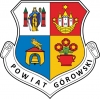 „ Prace konserwatorskie budynku Ośrodka Szkolno-Wychowawczego w Wąsoszu – II postępowanie.”.Na podstawie art. 13 ust. 1 i 2 rozporządzenia Parlamentu Europejskiego i Rady (UE) 2016/679 z dnia 27 kwietnia 2016 r. w sprawie ochrony osób fizycznych w związku z przetwarzaniem danych osobowych i w sprawie swobodnego przepływu takich danych oraz uchylenia dyrektywy 95/46/WE (ogólne rozporządzenie o ochronie danych) (Dz. Urz. UE L 119 z 4.05.2016), zwanego dalej RODO informujemy, że:1. Administratorem Pani/Pana danych osobowych jest Starostwo Powiatowe w Górze reprezentowane przez Starostę Górowskiego, z siedzibą w: 56-200 Góra ul. Adama Mickiewicza 1, NIP: 693-18-38-688, Regon: 411 116 871, tel. 65/544 39 00, e-mail: sekretariat@powiatgora.pl2. Inspektorem ochrony danych w Starostwie Powiatowym w Górze jest Tomasz Wadas.W sprawach związanych z danymi osobowymi można się kontaktować się z Inspektorem ochrony danych w Starostwie Powiatowym w Górze pod adresem e-mail: iod@powiatgora.pl3. Pani/Pana dane osobowe przetwarzane będą w celu przeprowadzenia postępowania o udzielenie zamówienia publicznego wynikającego z ustawy Prawo zamówień publicznych, udzielenia zamówienia publicznego, dochodzenia roszczeń i obrony przed roszczeniami.4. Pani/Pana dane osobowe, z wyłączeniem danych udostępnianych dobrowolnie, będą przetwarzane na podstawie art. 6 ust. 1 lit. c RODO (przetwarzanie jest niezbędne do wypełnienia obowiązku prawnego ciążącego na administratorze) oraz ustawy z dnia 29 stycznia 2004 r. Prawo zamówień publicznych (Dz.U. z 2019 r. poz. 2019 z późn. zm.) zwanej dalej ustawą PZP.5. Pani/Pana dane osobowe mogą być udostępniane innym odbiorcom lub kategoriom odbiorców danych osobowych, którymi mogą być:1) podmioty upoważnione do odbioru Pani/Pana danych osobowych na podstawie odpowiednich przepisów prawa;2) podmioty, które przetwarzają Pani/Pana dane osobowe w imieniu Administratora na podstawie zawartej umowy powierzenia przetwarzania danych osobowych (tzw. podmioty przetwarzające).6. Pani/Pana dane osobowe będą przetwarzane przez okres niezbędny do realizacji celu przetwarzania, oraz przez okres wynikający z przepisów w sprawie instrukcji kancelaryjnej, jednolitych rzeczowych wykazów akt oraz instrukcji w sprawie organizacji i zakresu działania archiwów zakładowych. W szczególności zgodnie z art. 97 ust. 1 ustawy PZP przez okres 4 lat od dnia zakończenia postępowania o udzielenie zamówienia, a jeżeli czas trwania umowy przekracza 4 lata to przez cały czas trwania umowy.7. W związku z przetwarzaniem przez Administratora danych osobowych przysługuje Pani/Panu prawo:1) żądać od administratora:a) dostępu do swoich danych osobowych (w przypadku gdy wykonanie tego obowiązku, wymagałoby niewspółmiernie dużego wysiłku, zamawiający może żądać od osoby, której dane dotyczą, wskazania dodatkowych informacji mających na celu sprecyzowanie żądania, w szczególności podania nazwy lub daty postępowania o udzielenie zamówienia publicznego lub konkursu zgodnie z art. 8a ust. 2 ustawy PZP),b) sprostowania lub uzupełnienia swoich danych osobowych (zgodnie z art. 8a ust. 3 ustawy PZP wykonanie tego obowiązku nie może skutkować zmianą wyniku postępowania o udzielenie zamówienia publicznego lub konkursu ani zmianą postanowień umowy w zakresie niezgodnym z ustawą oraz nie może naruszać integralności protokołu oraz jego załączników zgodnie z art. 97 ust. 1b ustawy PZP),c) usunięcia swoich danych osobowych,d) ograniczenia przetwarzania swoich danych osobowych (zgodnie z art. 8a ust. 4 ustawy PZP wykonanie tego obowiązku nie ogranicza przetwarzania danych osobowych do czasu zakończenie postępowania o udzielenie zamówienia publicznego lub konkursu);2) wniesienia skargi do organu nadzorczego, którym jest Prezes Urzędu Ochrony Danych Osobowych.8. Podanie przez Panią/Pana danych osobowych jest wymogiem ustawowym.Konsekwencją niepodania danych osobowych będzie brak możliwości udziału Pani/Pana wpostępowaniu o udzielenie zamówienia publicznego wynikającego z ustawy Prawo zamówień publicznych.9. Pani/Pana dane osobowe nie będą poddawane zautomatyzowanemu podejmowaniu decyzji, w tym również profilowaniu.Imię i nazwiskoNr telefonuAdres poczty elektronicznej (e-mail)Wartość netto ( bez podatku VAT) – cyfrowo:        Obowiązujący podatek VAT – cyfrowo:Wartość brutto (z podatkiem VAT) – cyfrowo:słownie:(nazwa Wykonawcy/Wykonawców)WYKAZ ROBÓT BUDOWLANYCHLP.Nazwa Wykonawcy (podmiotu), wykazującego spełnianie warunkuNazwa i adres Zamawiającego/
Zleceniodawcy(Odbiorcy)Pełna nazwa zadania (zamówienia)Wartość  (zamówienia w zł.)Charakterystyka zamówienia / Informacje potwierdzające spełnianie warunku.Data wystawienia Świadectwa Przejęcia, protokołu odbioru lub równoważnego dokumentu(dzień/ m-c/ rok)1234561.2.(...)